 ERZINCAN UNIVERSITY JOURNAL OF EDUCATION FACULTY 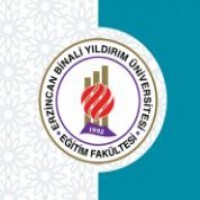 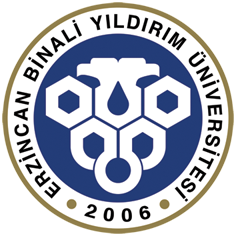 ETHICAL DECLARATION FORM…../…./20…I declare on behalf of all authors that this study is an original study, that the study complies with the principles and rules of scientific ethics at all stages of the study, including preparation, data collection, analysis and presentation of information, that the data obtained for this study are not subject to ethics committee approval because they are not within the scope of retrospective studies in accordance with the law on the use of humans and animals for experimental or other scientific purposes and the protection of personal data, that the study accepts all the terms and conditions of the Committee on Publication Ethics (COPE) and that ethical duties and responsibilities are respected.I hereby declare that if, at any time, a situation contrary to this statement I have made regarding the study is detected, I agree to all moral and legal consequences that may arise.Corresponding AuthorName and Surname(Sign)Title of Article:Name and SurnameInstitutionContactSign1.Author2. Author3. Author4. Author5. Author6. AuthorCorresponding AuthorName and SurnameInstitutionContactCorresponding Author